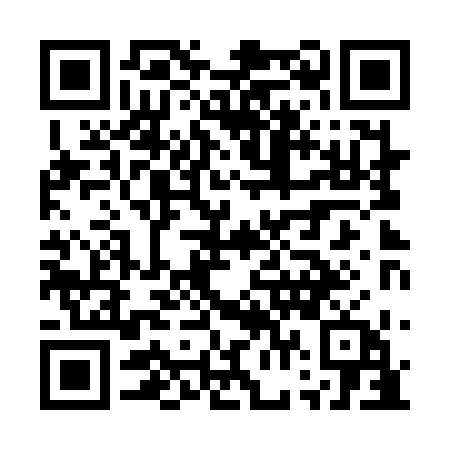 Prayer times for Domaine-des-Saules, Quebec, CanadaMon 1 Jul 2024 - Wed 31 Jul 2024High Latitude Method: Angle Based RulePrayer Calculation Method: Islamic Society of North AmericaAsar Calculation Method: HanafiPrayer times provided by https://www.salahtimes.comDateDayFajrSunriseDhuhrAsrMaghribIsha1Mon3:135:1012:576:198:4410:402Tue3:145:1012:576:198:4410:403Wed3:155:1112:576:198:4410:394Thu3:165:1212:586:198:4310:385Fri3:175:1212:586:198:4310:386Sat3:185:1312:586:198:4310:377Sun3:205:1412:586:198:4210:368Mon3:215:1412:586:198:4210:359Tue3:225:1512:586:188:4110:3410Wed3:235:1612:586:188:4110:3311Thu3:255:1712:596:188:4010:3212Fri3:265:1812:596:188:3910:3113Sat3:275:1912:596:178:3910:2914Sun3:295:1912:596:178:3810:2815Mon3:305:2012:596:178:3710:2716Tue3:325:2112:596:168:3610:2617Wed3:335:2212:596:168:3610:2418Thu3:355:2312:596:158:3510:2319Fri3:375:2412:596:158:3410:2120Sat3:385:2512:596:158:3310:2021Sun3:405:2612:596:148:3210:1822Mon3:415:2712:596:138:3110:1723Tue3:435:2812:596:138:3010:1524Wed3:455:291:006:128:2910:1325Thu3:465:311:006:128:2810:1226Fri3:485:321:006:118:2710:1027Sat3:505:3312:596:108:2610:0828Sun3:515:3412:596:108:2410:0729Mon3:535:3512:596:098:2310:0530Tue3:555:3612:596:088:2210:0331Wed3:575:3712:596:088:2110:01